blipFill (Picture Fill)This element specifies the type of picture fill that the picture object will have. Because a picture has a picture fill already by default, it is possible to have two fills specified for a picture object. An example of this is shown below.[Example: Consider the picture below that has a blip fill applied to it. The image used to fill this picture object has transparent pixels instead of white pixels.<xdr:pic>  ..  <xdr:blipFill>    <a:blip r:embed="rId2"/>    <a:stretch>      <a:fillRect/>    </a:stretch>  </xdr:blipFill>  ..</xdr:pic>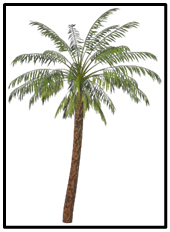 The above picture object is shown as an example of this fill type. End example][Example: Consider now the same picture object but with an additional gradient fill applied within the shape properties portion of the picture.<xdr:pic>  ..  <xdr:blipFill>    <a:blip r:embed="rId2"/>    <a:stretch>      <a:fillRect/>    </a:stretch>  </xdr:blipFill>  <xdr:spPr>    <a:gradFill>      <a:gsLst>        <a:gs pos="0">          <a:schemeClr val="tx2">            <a:shade val="50000"/>          </a:schemeClr>        </a:gs>        <a:gs pos="39999">          <a:schemeClr val="tx2">            <a:tint val="20000"/>          </a:schemeClr>        </a:gs>        <a:gs pos="70000">          <a:srgbClr val="C4D6EB"/>        </a:gs>        <a:gs pos="100000">          <a:schemeClr val="bg1"/>        </a:gs>      </a:gsLst>    </a:gradFill>  </xdr:spPr>  ..</xdr:pic>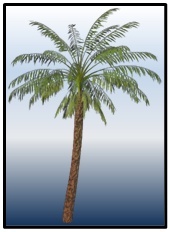 The above picture object is shown as an example of this double fill type. End example]The following XML Schema fragment defines the contents of this element:<complexType name="CT_BlipFillProperties">	<sequence>	<element name="blip" type="CT_Blip" minOccurs="0" maxOccurs="1"/>	<element name="srcRect" type="CT_RelativeRect" minOccurs="0" maxOccurs="1"/>	<group ref="EG_FillModeProperties" minOccurs="0" maxOccurs="1"/>	</sequence>	<attribute name="dpi" type="xsd:unsignedInt" use="optional"/>	<attribute name="rotWithShape" type="xsd:boolean" use="optional"/></complexType>Parent Elementspic (§)Child ElementsSubclauseblip (Blip)§srcRect (Source Rectangle)§stretch (Stretch)§tile (Tile)§AttributesDescriptiondpi (DPI Setting)Namespace: .../drawingml/2006/mainSpecifies the DPI (dots per inch) used to calculate the size of the blip. If not present or zero, the DPI in the blip is used.[Note: This attribute is primarily used to keep track of the picture quality within a document. There are different levels of quality needed for print than on-screen viewing and thus a need to track this information. end note]The possible values for this attribute are defined by the XML Schema unsignedInt datatype.rotWithShape (Rotate With Shape)Namespace: .../drawingml/2006/mainSpecifies that the fill should rotate with the shape. That is, when the shape that has been filled with a picture and the containing shape (say a rectangle) is transformed with a rotation then the fill will be transformed with the same rotation.The possible values for this attribute are defined by the XML Schema boolean datatype.